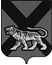 ТЕРРИТОРИАЛЬНАЯ ИЗБИРАТЕЛЬНАЯ КОМИССИЯГОРОДА  ДАЛЬНЕГОРСКАРЕШЕНИЕг. Дальнегорск О применении технологии изготовления протоколаучастковой комиссии об итогах голосованияс машиночитаемым кодом и ускоренного вводаданных протокола участковой комиссии об итогахголосования в Государственную автоматизированнуюсистему Российской Федерации «Выборы» с использованием машиночитаемого кода при проведении дополнительных выборов депутата Думы Дальнегорского городского округа                                  по одномандатному избирательному округу № 9,                                       назначенных на 8 сентября 2019 годаВ соответствии с постановлением Центральной избирательной комиссии Российской Федерации от 15 февраля 2017 года № 74/667-7 «О применении технологии изготовления протоколов участковых комиссий об итогах голосования с машиночитаемым кодом и ускоренного ввода данных протоколов участковых комиссий об итогах голосования в Государственную автоматизированную систему Российской Федерации «Выборы» с использованием машиночитаемого кода» территориальная избирательная комиссия города ДальнегорскаРЕШИЛА:1. При проведении  дополнительных выборов депутата Думы Дальнегорского городского округа по одномандатному избирательному округу № 9, назначенных на 8 сентября 2019 года применять технологию изготовления протокола участковой комиссии об итогах голосования с машиночитаемым кодом и ускоренного ввода данных протоколов участковых комиссий об итогах голосования в Государственную автоматизированную систему Российской Федерации «Выборы» с использованием машиночитаемого кода (далее – Технология) в соответствии с Порядком применения технологии изготовления протоколов участковых комиссий об итогах голосования с машиночитаемым кодом и ускоренного ввода данных протоколов участковых комиссий об итогах голосования в Государственную автоматизированную систему Российской Федерации «Выборы» с использованием машиночитаемого кода, утвержденным постановлением Центральной избирательной комиссии Российской Федерации от 15 февраля 2017 года № 74/667-7 на   избирательном участке № 1010.2. Участковой избирательной комиссии  избирательного участка                      № 1010  своим решением назначить не менее двух операторов специального программного обеспечения.3. Копию настоящего решения направить в Избирательную комиссию Приморского края для согласования применения Технологии.4. Разместить настоящее решение на официальном сайте Дальнегорского городского округа в информационно-телекоммуникационной сети «Интернет» в разделе «Территориальная избирательная комиссия города Дальнегорска» и на информационном стенде.Председатель комиссии	                                                         С. Н. Зарецкая		Секретарь комиссии                                                                    О. Д. Деремешко08 июля 2019 г. 584/94